О внесении изменений в постановление администрации Грязинского муниципального района от 27.09.2021 г. № 1017  «Об утверждении Порядка  предоставления  субсидий юридическим лицам и индивидуальным предпринимателям,  направленных на создание условий для обеспечения услугами торговли и бытового обслуживания поселений, входящих в состав  Грязинского муниципального района  на 2022-2024  годы»В соответствии с Бюджетным кодексом Российской Федерации, и в связи с внесением изменений в подпрограмму «Развитие торговли Липецкой области на 2014-2016 годы и на период до 2024 года» государственной программы Липецкой области «Развитие сельского хозяйства и регулирование рынков сельскохозяйственной продукции, сырья и продовольствия Липецкой области», утвержденной постановлением администрации Липецкой области от 28 октября 2013 года № 485, администрация  Грязинского муниципального района  ПОСТАНОВЛЯЕТ:1. Внести в постановление администрации Грязинского муниципального района от 27.09.2021г. №1017 «Об утверждении Порядка предоставления субсидий юридическим лицам и индивидуальным предпринимателям, направленных на создание условий для обеспечения услугами торговли и бытового обслуживания поселений, входящих в состав Грязинского муниципального района на 2022-2024  годы» следующие изменения:  - приложение 1 «Порядок предоставления субсидий юридическим лицам и индивидуальным предпринимателям, направленных на создание условий для обеспечения услугами торговли и бытового обслуживания поселений, входящих в состав Грязинского муниципального района на 2022-2024  годы» изложить в новой редакции (приложение 1).  2. Настоящее постановление вступает в силу со дня его подписания и подлежит опубликованию  в районной газете «Грязинские известия» и размещению на официальном сайте администрации Грязинского муниципального района в информационно-телекоммуникационной сети Интернет.          3. Контроль за исполнением настоящего постановления возложить на заместителя главы администрации района О.В.Штанина.Глава администрации Грязинскогомуниципального района                                                            В.Т.РощупкинСундеева Н.И.2-44-55Приложение 1  к постановлениюадминистрации Грязинскогомуниципального районаот __________2021г. № ________ПОРЯДОКПРЕДОСТАВЛЕНИЯ СУБСИДИЙ  ЮРИДИЧЕСКИМ ЛИЦАМ И ИНДИВИДУАЛЬНЫМ ПРЕДПРИНИМАТЕЛЯМ НА ВОЗМЕЩЕНИЕ ЧАСТИ ЗАТРАТ,  НАПРАВЛЕННЫХ  НА СОЗДАНИЕ УСЛОВИЙ ДЛЯ ОБЕСПЕЧЕНИЯ УСЛУГАМИ ТОРГОВЛИ И БЫТОВОГО ОБСЛУЖИВАНИЯ ПОСЕЛЕНИЙ, ВХОДЯЩИХ В СОСТАВ ГРЯЗИНСКОГО МУНИЦИПАЛЬНОГО РАЙОНА НА 2022-2024 ГОДЫ 1. Общие положения Настоящий  Порядок предоставления субсидий юридическим лицам и индивидуальным  предпринимателям на возмещение части затрат, направленных на создание условий для обеспечения услугами торговли и бытового обслуживания  поселений, входящих в состав Грязинского муниципального района на 2022-2024 годы  (далее – Порядок)  разработан в соответствии с п.п.18 п.1 ст.15 Федерального закона  от 06.10.2003 №131-ФЗ «Об общих принципах организации местного самоуправления в Российской Федерации», со ст.78 «Бюджетного кодекса Российской Федерации»  от 31.07.1998 №145-ФЗ, руководствуясь      постановлением Правительства Российской Федерации от 18 сентября 2020 года № 1492 «Об общих требованиях к нормативным правовым актам, муниципальным правовым актам, регулирующим предоставление субсидий, в том числе грантов в форме субсидий, юридическим лицам, индивидуальным предпринимателям, а также физическим лицам, производителям товаров, работ, услуг, и о признании утратившими силу некоторых актов Правительства Российской Федерации и отдельных положений некоторых актов правительства Российской Федерации», в целях реализации мероприятий, предусмотренных подпрограммой «Развитие торговли в Липецкой области на 2014-2016 годы и на период до 2024 года» государственной программы Липецкой области «Развитие сельского хозяйства и регулирование рынков сельскохозяйственной продукции, сырья и продовольствия Липецкой области», утвержденной постановлением администрации Липецкой области от 28 октября 2013 года № 485 (далее – государственная Программа), подпрограммой «Развитие потребительского рынка Грязинского муниципального района Липецкой области на 2020-2024 годы» муниципальной  программы  «Развитие экономики Грязинского муниципального района Липецкой области  на 2020-2024 годы», утвержденной постановлением   администрации Грязинского муниципального района  от  11.10.2019 г. № 1094 (далее - муниципальная Программа) и устанавливает:  - общие положения по предоставлению субсидий юридическим лицам и индивидуальным предпринимателям на возмещение части затрат, направленных на создание условий для обеспечения услугами торговли и бытового обслуживания  поселений, входящих в состав Грязинского муниципального района (далее – Субсидия);- порядок проведения отбора получателей субсидий для предоставления субсидий (ддалее – отбор);- условия и порядок предоставления Субсидии;- требования по осуществлению контроля за соблюдением условий, целей и порядка предоставления Субсидии и ответственности за их нарушение, а также порядок возврата Субсидии в случае нарушения условий предоставления;- требований к отчетности.В настоящем Порядке применяются следующие общие понятия и термины:- отбор - процедура проверки заявителя на соответствие установленным требованиям;- заявитель - юридическое лицо или индивидуальный предприниматель, зарегистрированные в соответствии с законодательством Российской Федерации и осуществляющие деятельность на территории Грязинского муниципального района, которые формируют и подают заявку на участие в отборе;- заявка - пакет документов, предоставляемый заявителем для участия в отборе;- участник отбора - заявитель, допущенный к участию в отборе;- получатель субсидии - участник отбора, определенный по итогам проведенного отбора на получение субсидии;- комиссия - группа специалистов, которая принимает, регистрирует, рассматривает заявки и определяет получателей субсидии;- главный распорядитель бюджетных средств – Администрация Грязинского муниципального района, до которой в соответствии с бюджетным законодательством Российской Федерации как получателя бюджетных средств доведены в установленном порядке лимиты бюджетных обязательств на предоставление субсидий на соответствующий финансовый год и плановый период;- договор - письменный документ о предоставлении субсидии между победителем отбора и главным распорядителем бюджетных средств, определяющий права и обязанности сторон, возникающие в связи с предоставлением субсидии.Целью предоставления субсидии является создание условий хозяйствующим субъектам для обеспечения услугами торговли и бытового обслуживания населения  Грязинского муниципального района путем предоставления субсидии на возмещение части затрат, связанных с осуществлением торгового и бытового обслуживания населения в сельских населенных пунктах района. Субсидия носит целевой характер и не может быть использована на иные цели.  Субсидии предоставляются главным распорядителем бюджетных средств – администрацией Грязинского муниципального района. Субсидия предоставляется из бюджета Грязинского муниципального района за счет средств бюджета Липецкой области и собственных средств местного бюджета на основании решения Совета депутатов Грязинского муниципального района Липецкой области о местном бюджете на очередной финансовый год и плановый период в пределах утвержденных лимитов бюджетных обязательств. Уровень софинансирования Липецкой областью расходного обязательства муниципального образования на очередной финансовый год и плановый период устанавливается распоряжением администрации Липецкой области.5. Субсидии предоставляются на возмещение части затрат получателей субсидий, осуществляющих торговое и бытовое обслуживание в сельских населенных пунктах района (за исключением административного центра Грязинского муниципального района (далее – административного центра муниципального района)),  направленных на:5.1. Приобретение автомобильного топлива по фактическим ценам, но не выше средней цены, сложившейся в отчетном периоде на территории области, по данным территориального органа Федеральной службы государственной статистики по Липецкой области, для: - организации развозной торговли в сельских населенных пунктах, не имеющих стационарных торговых объектов, и (или) имеющих стационарные торговые объекты, в которых радиус пешеходной доступности до стационарного торгового объекта превышает 2 километра;-  сбора и доставки заказов сельского населения при оказании бытовых услуг;- доставки хлеба и хлебобулочных изделий собственного производства в стационарные торговые объекты, расположенные в сельских поселениях, не являющихся административным центром муниципального района. 5.2. Приобретение в текущем году грузового специализированного автотранспорта, не находившегося в эксплуатации, - автолавок (автомобилей, оборудованных для организации развозной торговли с них), автофургонов (автомобилей, предназначенных для перевозки принятых от населения заказов на бытовые услуги и доставки выездных бригад) (далее - специализированный автотранспорт);6. Результат предоставления субсидии:1) повышение качества и комфортности жизни населения посредством создания условий для полного удовлетворения спроса населения на потребительские товары и услуги в широком ассортименте по доступным ценам в пределах территориальной доступности, повышение оперативности и качества торгового сервиса;2) создание благоприятных условий для развития субъектов торговой деятельности и бытового обслуживания района.7.  Предоставление субсидий, на возмещение части затрат, связанных с приобретением автомобильного топлива предоставляются получателям субсидий по результатам отбора получателей субсидий, проводимого главным распорядителем бюджетных средств. 2. Порядок проведения отбора получателей субсидий8. Отбор получателей субсидий на возмещение части затрат, связанных с приобретением автомобильного топлива, проводится способом запроса предложений, формируемых заявителями в заявках на участие в отборе которые направляются главному распорядителю бюджетных средств. 9. Целью проведения отбора является определение получателей субсидии в рамках реализации мероприятия муниципальной  муниципальной  программы  «Развитие экономики Грязинского муниципального района Липецкой области  на 2020-2024 годы», утвержденной постановлением   администрации Грязинского муниципального района  от  11.10.2019 г. № 1094. 10. Критериями отбора являются:10.1. При осуществлении доставки хлеба и хлебобулочных изделий собственного производства в стационарные торговые объекты, расположенные в сельских поселениях, не являющихся административным центром муниципального района:- количество населенных пунктов, в стационарные торговые объекты которых осуществляется доставка хлеба и хлебобулочных изделий собственного производства;- периодичность обслуживания населенных пунктов;- размер средней торговой надбавки на обязательный перечень хлеба и хлебобулочных изделий.  10.2. При организации развозной торговли в населенных пунктах, не имеющих стационарных торговых объектов, и (или) имеющих стационарные торговые объекты, в которых радиус пешеходной доступности до стационарного торгового объекта превышает 2 километра:- периодичность обслуживания населенных пунктов;- размер средней торговой надбавки на обязательный перечень продовольственных товаров при организации развозной торговли.10.3. При сборе и доставке заказов сельского населения при оказании бытовых услуг (кроме районного центра):- периодичность обслуживания населенных пунктов;- минимальные сроки исполнения заказов на обязательный перечень бытовых услуг.10.4. Заявитель должен быть зарегистрирован и осуществлять деятельность на территории Грязинского муниципального района.10.5. Наличие у заявителя материально-технической базы.11. Один заявитель может направить только одну заявку по каждому направлению.12. Отбор и рассмотрение заявок осуществляет комиссия по проведению отбора получателей субсидий и предоставлению субсидий юридическим лицам и индивидуальным предпринимателям на возмещение части затрат, направленных на создание условий для обеспечения услугами торговли и бытового обслуживания населения Грязинского муниципального района (далее - Комиссия). Состав Комиссии и Положение о Комиссии утверждаются постановлением администрации Грязинского муниципального района.Решения Комиссии оформляются протоколом. Комиссия обеспечивает опубликование в средствах массовой информации и на официальном сайте администрации Грязинского муниципального района: www.gryazi.ru извещения о проведении отбора получателей субсидий в срок не менее трех календарных дней до начала приема заявок на участие в отборе.13. Извещение о проведении отбора должно содержать:1) сроки проведения отбора (дата и время начала (окончания) подачи (приема) заявок участников отбора);2) наименование, место нахождения, почтовый адрес, адрес электронной почты главного распорядителя бюджетных средств, проводящего отбор;3) цели предоставления субсидии (с указанием наименования муниципальной программы, в соответствии с которой предоставляются), результаты предоставления Субсидии;4) сетевой адрес сайта в информационно-телекоммуникационной сети "Интернет", на котором обеспечивается проведение отбора;5) требования к заявителю, перечень документов, представляемых заявителем для подтверждения их соответствия указанным требованиям;6) порядок подачи заявок заявителем и требований, предъявляемых к форме и содержанию заявок, подаваемых заявителем;7) порядок отзыва заявок заявителем, порядок возврата заявок заявителю (в случае наличия оснований для возврата заявок заявителю), порядок внесения изменений в заявки заявителем;8) правила рассмотрения и оценки заявок заявителей;9) порядок предоставления заявителю разъяснений положений объявления о проведении отбора, даты начала и окончания срока такого предоставления;10) срок, в течение которого победитель (победители) отбора должен подписать договор о предоставлении Субсидии (далее - Договор);11) условия признания победителя (победителей) отбора уклонившимся от заключения Договора;12) дату размещения результатов отбора на официальном сайте администрации Грязинского муниципального района Липецкой области в сети «Интернет», которая не может быть позднее 14-го календарного дня, следующего за днем определения победителя отбора.14. Для участия в отборе на цели, предусмотренные п.п. 5.1, п. 5 настоящего Порядка хозяйствующие субъекты, отвечающие критериям отбора, установленным п. 10 настоящего Порядка, в сроки, указанные в объявлении о проведении отбора представляют главному распорядителю бюджетных средств заявку на участие в отборе по форме согласно приложению 1 к настоящему Порядку с приложением следующих документов:1) анкеты (приложения 2. 3);2) копий учредительных документов, документов, подтверждающих факт того, что Заявитель не являются иностранным юридическим лицом, а также российским юридическим лицом, в уставном (складочном) капитале которого доля участия иностранных юридических лиц, местом регистрации которых является государство или территория, включенные в утвержденный Министерством финансов Российской Федерации перечень государств и территорий, предоставляющих льготный налоговый режим налогообложения и (или) не предусматривающих раскрытия и предоставления информации при проведении финансовых операций (офшорные зоны), в совокупности превышает 50 процентов;3) сведений о квалификационных, организаторских и технических возможностях участника отбора (приложение 4);4) выписки из Единого государственного реестра юридических лиц (индивидуальных предпринимателей);5) справки об отсутствии неисполненной обязанности по уплате налогов, сборов, страховых взносов, пеней, штрафов, процентов, подлежащих уплате в соответствии с законодательством РФ о налогах и сборах на 1 число месяца, в котором проводится отбор;6) справки об отсутствии просроченной (неурегулированной) задолженности по денежным обязательствам перед публично-правовым образованием, из бюджета которого предоставляется Субсидия (в т. ч. отсутствии задолженности по арендной плате);7) справки, подтверждающей факт того, что заявитель - юридическое лицо не находятся в процессе реорганизации, ликвидации, в отношении его не введена процедура банкротства, деятельность заявителя не приостановлена в порядке, предусмотренном законодательством Российской Федерации, или заявитель - индивидуальный предприниматель не прекратил деятельность в качестве индивидуального предпринимателя;8) справки, подтверждающей факт неполучения средств из бюджета Грязинского муниципального района Липецкой области на основании иных нормативных правовых актов Российской Федерации (нормативных правовых актов субъекта Российской Федерации, муниципальных правовых актов) на цели, установленные настоящим Порядком;9) справки, подтверждающей отсутствие задолженности по заработной плате перед работниками на 1 число месяца в котором проводится отбор;10) справки о среднемесячной заработной плате работников по предприятию на 1 число месяца в котором проводится отбор;11) копий технических паспортов на автотранспортные средства и (или) копии договоров на аренду или оказание транспортных услуг;12) маршрутов доставки хлеба и хлебобулочных изделий собственного производства в стационарные торговые объекты, расположенные в сельских поселениях, не являющихся административным центром муниципального района; маршрутов организации развозной торговли в сельских населенных пунктах, не имеющих стационарных торговых объектов, и (или) имеющих стационарные торговые объекты, в которых  радиус пешеходной доступности до стационарного торгового объекта превышает 2 километра; маршрутов сбора и доставки заказов сельского населения при оказании бытовых услуг;13) обязательных перечней продовольственных товаров, оказываемых бытовых услуг (приложения 5,6,7);14) копий договоров или проектов договоров на оказание бытовых услуг (в случае не предоставления этих услуг участником отбора).15. В случае, если документы, указанные в п.п. 4 – п.п.8 п. 14 настоящего Порядка не представлены заявителем по собственной инициативе, ответственное должностное лицо главного распорядителя бюджетных средств запрашивает указанные документы в порядке межведомственного взаимодействия в срок не более 5 рабочих дней с даты поступления заявки заявителя на участие в отборе. 16. Копии документов и справки, прилагаемые к заявке на участие в отборе, представляемые заявителем в соответствии с п. 14 настоящего Порядка, заверяются подписью ответственного должностного лица заявителя, печатью заявителя. Копии многостраничных документов брошюруются.При предоставлении документов, указанных в п. 14 настоящего Порядка Заявитель предъявляет документ, удостоверяющий его личность; в случае представления указанных документов представителем заявителя – последний должен предъявить документы, удостоверяющие его личность и полномочия на совершение указанных действий, оформленный в соответствии с действующим законодательством.  17. Требования к заявителю, которым он должен соответствовать на 1-е число месяца, в котором проводится отбор:1) у заявителя должна отсутствовать неисполненная обязанность по уплате налогов, сборов, страховых взносов, пеней, штрафов, процентов, подлежащих уплате в соответствии с законодательством Российской Федерации о налогах и сборах;2) у заявителя должна отсутствовать просроченная (неурегулированная) задолженность по денежным обязательствам перед публично-правовым образованием, из бюджета которого предоставляется Субсидия (в т. ч. отсутствие задолженности по арендной плате);3) заявитель - юридическое лицо не должно находиться в процессе реорганизации, ликвидации, в отношении них не введена процедура банкротства, деятельность заявителя не приостановлена в порядке, предусмотренном законодательством Российской Федерации, или заявитель - индивидуальный предприниматель не должен прекратить деятельность в качестве индивидуального предпринимателя;4) заявитель не должен являться иностранными юридическими лицами, а также российским юридическим лицом, в уставном (складочном) капитале которого доля участия иностранных юридических лиц, местом регистрации которых является государство или территория, включенные в утвержденный Министерством финансов Российской Федерации перечень государств и территорий, предоставляющих льготный налоговый режим налогообложения и (или) не предусматривающих раскрытия и предоставления информации при проведении финансовых операций (офшорные зоны), в совокупности превышает 50 процентов;5) заявитель не должен получать средства из бюджета Грязинского муниципального района Липецкой области на основании иных нормативных правовых актов Российской Федерации (нормативных правовых актов субъекта Российской Федерации, муниципальных правовых актов) на цели, установленные настоящим Порядком;6) заявитель не должен иметь просроченную задолженность по заработной плате перед работниками.18. Заявитель представляет лично, либо направляет посредством почтового отправления в администрацию Грязинского муниципального района Липецкой области в срок и по форме, установленные п. 14 настоящего Порядка, заявку на участие в отборе с приложением документов. Заявка должна быть представлена в запечатанном конверте с сопроводительным письмом и описью документов внутри конверта. Каждый конверт нумеруется согласно регистрации в журнале поступления документов на участие в отборе.19. Регистрация представленных заявителем документов осуществляется в день их поступления ответственным за прием документов должностным лицом главного распорядителя бюджетных средств и направляется в Комиссию. 20. Основанием для возврата заявки заявителю является отзыв заявки на участие в отборе заявителем.20.1. Заявитель имеет право отозвать представленную заявку на участие в отборе в срок, не превышающий срок представления заявок заявителями, установленный п. 14 настоящего Порядка.20.2. Заявление об отзыве заявки на участие в отборе (Отзыв) должно быть выражено письменно в свободной форме, представлено лично заявителем (его представителем) либо направлено посредством почтового отправления. При представлении Отзыва заявитель предъявляет документ, удостоверяющий его личность; в случае представления Отзыва представителем заявителя – последний должен предъявить документы, удостоверяющие его личность и полномочия на совершение указанных действий, оформленные в соответствии с действующим законодательством20.3. В заявлении об отзыве заявки указывается способ возврата заявителю заявки и документов (лично либо посредством почтового отправления). В случае, если в заявлении об отзыве заявки способ возврата не указан – главным распорядителем бюджетных средств в срок не более 5 рабочих дней с даты поступления Отзыва заявка и документы направляются посредством почтового отправления с уведомлением о вручении заявителю.  21. Внесение изменений заявителем в заявки на участие в отборе, поступившие главному распорядителю бюджетных средств, производится путем Отзыва заявителем заявки в соответствии с п. 20 настоящего порядка и последующей подачей заявки с внесенными в нее изменениями в соответствии с требованиями настоящего Порядка.22. Комиссия в течение 10 (десяти) календарных дней со дня, следующего за днем окончания срока приема заявок, рассматривает документы, представленные Заявителями, проводит их проверку на соответствие требованиям, установленным п. 14 и п. 17 настоящего Порядка, осуществляет отбор заявителей по критериям, установленным п.п.10.4, п.п.10.5 п.10 настоящего Порядка и определяет победителей отбора.Победителем отбора (лицом, которому предоставляется субсидия) признается участник отбора, предложивший лучшие условия по критериям отбора, которыми являются:- для количества населенных пунктов, в которых участник намеревается осуществлять продажу товаров, - наибольшее значение;- для периодичности обслуживания населенных пунктов – наибольшее значение;- для торговой надбавки на обязательный перечень хлеба и хлебобулочных изделий собственного производства - наименьшее значение;	- для торговой надбавки на обязательный перечень продовольственных товаров при организации развозной торговли - наименьшее значение;	- для сроков исполнения заказов на обязательный перечень бытовых услуг - наименьшее значение.В случае если для участия в отборе представлена только одна заявка, победителем отбора признается участник отбора, представивший указанную заявку.23. В течение 13 (тринадцать) календарных дней со дня, следующего за днем окончания срока приема заявок:23.1. ответственное должностное лицо Комиссии:1) оформляет результаты отбора получателей субсидий актом о рассмотрении заявок в форме протокола, в котором обязательно указывает:- дата, время и место проведения рассмотрения заявок,- информация об участниках отбора, заявки которых были рассмотрены,- информация об участниках отбора, заявки которых были отклонены, с указанием причин их отклонения; информация о заявителях, которым отказано в предоставлении Субсидии, с указанием причин отказа, - наименование победителя (победителей) отбора на предоставление субсидии, с которым заключается договор на предоставление субсидии и размер предоставляемой ему Субсидии;2) готовит проект постановления администрации Грязинского муниципального района Липецкой области о результатах отбора Получателей субсидии (далее – постановление о результатах отбора) с отражением в нем следующей информации:- перечень участников отбора – Получателей субсидии,- размер Субсидии, определенный в отношении каждого Получателя,- перечень участников отбора, заявки которых отклонены на стадии рассмотрения и оценки, с указанием причин отклонения, -перечень претендентов, которым отказано в предоставлении Субсидии.23.2. Главный распорядитель бюджетных средств утверждает проект постановления о результатах отбора получателей субсидий, указанный в п.п. 23.1 п. 23 настоящего Порядка, в соответствии с действующим законодательством.23.3. ответственное должностное лицо Комиссии:- размещает постановление о результатах отбора на официальном сайте администрации Грязинского муниципального района Липецкой области в срок не позднее 14 (четырнадцатого) календарного дня, следующего за днем определения победителя отбора;  - направляет победителям отбора уведомление посредством заказного письма с уведомлением или другим способом, позволяющим подтвердить факт получения, о необходимости заключения договора о предоставлении Субсидии в сроки, установленные п. 25 настоящего Порядка;   - направляет участникам отбора уведомления об отклонении заявок с указанием причин их отклонения посредством заказного письма с уведомлением или другим способом, позволяющим подтвердить факт получения.24. Основания для отклонения заявок участников отбора на стадии рассмотрения и оценки заявок:1) несоответствие участника отбора требованиям, установленным в п. 17 настоящего Порядка;2) несоответствие представленных участником отбора заявок и документов (предоставление которых участником отбора является обязательным в соответствии с п. 14 настоящего Порядка) требованиям к заявкам участников отбора, установленным в объявлении о проведении отбора; 3) недостоверность представленной участником отбора информации, в том числе информации о месте нахождения и адресе;4) подача участником отбора заявки после даты и (или) времени, определенных для подачи заявок.Решение Комиссии об отклонении заявки на участие в отборе может быть обжаловано участником отбора в порядке, предусмотренном законодательством Российской Федерации.25. По результатам отбора с победителем отбора заключается договор на предоставление субсидий в срок не более 3 (трех) календарных дней со дня, следующего за днем получения уведомления о необходимости заключения договора о предоставлении Субсидии.В случае, если победитель отбора в вышеуказанный срок, не заключит договор, то он является уклонившимся от заключения договора и утрачивает право на получение Субсидии. В случае, если уклонившийся от заключения договора победитель отбора, документально подтвердит невозможность его заключения в установленный настоящим пунктом срок наличием форс – мажорных обстоятельств, с ним подлежит заключение договора на получение Субсидии в срок не более 2 (двух) календарных дней со дня представления подтверждающих документов.  3. Условия и порядок предоставления субсидии.26. Субсидия предоставляется хозяйствующим субъектам, признанным в установленном порядке победителями в отборе получателей субсидий.27. Для получения субсидий получатели субсидии подают главному распорядителю бюджетных средств в следующие сроки: за период с 1 января по 31 марта 2022 года – не позднее 10 апреля 2022 года, с 1 апреля по 30 июня 2022 года – не позднее 10 июля 2021 года, с 1 июля по 30 сентября 2021 года – не позднее 10 октября 2022 года, с 1 октября по 31 декабря 2022 года – не позднее 20 декабря 2022 года заявку на предоставление субсидий.28. Для формирования предложений о предоставлении субсидий получатели субсидии представляют главному распорядителю бюджетных средств по заявляемым направлениям субсидирования, указанным в пункте 5 настоящего Порядка следующие документы:28.1. На возмещение части затрат получателей субсидии, направленных на приобретение автомобильного топлива:1) заявка о предоставлении субсидии с указанием полного наименования получателя субсидий, наименования предприятия (организации) или индивидуального предпринимателя (ФИО), банковских реквизитов, юридического и фактического адресов, контактных телефонов (приложение 8);2) маршруты доставки хлеба и хлебобулочных изделий собственного производства в стационарные торговые объекты, расположенные в сельских поселениях, не являющихся административным центром муниципального района (приложение 9);3) маршруты завоза товаров народного потребления в населенные пункты, не имеющих стационарных торговых объектов и (или) имеющих стационарные торговые объекты, в которых радиус пешеходной доступности до стационарного торгового объекта превышает  (приложение 10); 4) маршруты сбора и доставки заказов сельского населения при оказании бытовых услуг (приложение 11);5) справка о приобретении автомобильного топлива или документы, подтверждающие его приобретение (приложение 12);6) справка о нормах расхода автомобильного топлива;7) приказ Получателя субсидии о применяемых нормах автомобильного топлива в зимний и летний периоды;8) справка о среднемесячной заработной плате по предприятию за период с начала года по месяц, в котором подана заявка (среднемесячная заработная плата по предприятию за период с начала года по месяц, в котором подана заявка, должна превышать величину минимальной заработной платы, установленную в Липецкой области);9) справки, заверенные главами сельских поселений, об осуществлении торгового или бытового обслуживания сельского населения (приложения 13, 14, 15);10) справки о возмещении части затрат на приобретение автомобильного топлива для доставки хлеба и хлебобулочных изделий собственного производства в стационарные торговые объекты, расположенные в сельских поселениях, не являющихся административным центром муниципального района; организации развозной торговли в сельских населенных пунктах, не имеющих стационарных торговых объектов и (или) имеющих стационарные торговые объекты, в которых радиус пешеходной доступности до стационарного торгового объекта превышает ; сбора и доставки заказов сельского населения при оказании бытовых услуг (приложение 16).28.1.1. Размер субсидии на возмещение части затрат на приобретение автомобильного топлива определяется по формуле:Sсуб..= (П x Н) / 100 x Цср,где:Sсуб. - cумма субсидии, руб.;П - пробег за отчетный период, км;Н - норма расхода автомобильного топлива, л,Цср. - средняя цена 1 л топлива.28.1.2. Возмещению подлежит часть затрат, произведенных получателями субсидий на приобретение автомобильного топлива по фактическим ценам, но не выше средней цены, сложившейся в отчетном периоде на территории области, по данным территориального органа Федеральной службы государственной статистики по Липецкой области, в следующих размерах: 1) при осуществлении развозной торговли в сельских населенных пунктах, не имеющих стационарных торговых объектов и (или) имеющих стационарные торговые объекты, в которых радиус пешеходной доступности до стационарного торгового объекта превышает ; сборе и доставке заказов сельского населения при оказании бытовых услуг, за счет:- средств областного бюджета и бюджета муниципального района – не более 100 (ста) процентов от произведенных затрат;2) при доставке хлеба и хлебобулочных изделий собственного производства в стационарные торговые объекты, расположенные в сельских поселениях, не являющихся административным центром муниципального района, за счет:- собственных средств Получателя субсидии - не менее 20 (двадцати) процентов от произведенных затрат,- средств областного бюджета и бюджета муниципального района – не более 80 (восьмидесяти) процентов от произведенных затрат. 28.2. На возмещение части затрат получателей субсидий, осуществляющих торговое и бытовое обслуживание в сельских населенных пунктах, направленных на приобретение специализированного автотранспорта:1) заявка о предоставлении субсидии с указанием полного наименования получателя субсидий, наименования предприятия (организации) или индивидуального предпринимателя (ФИО), банковских реквизитов, юридического и фактического адресов, контактных телефонов (приложение 17 настоящего Порядка);2) анкета (приложения 2, 3);3) сведения о квалификационных, организационных и технических возможностях хозяйствующего субъекта (приложение 4);4) копии учредительных документов (для юридических лиц) либо копия документа о государственной регистрации физического лица в качестве предпринимателя без образования юридического лица (для ПБОЮЛ);5) справка о среднемесячной заработной плате по предприятию за период с начала года по месяц, в котором подана заявка (среднемесячная заработная плата по предприятию за период с начала года по месяц, в котором подана заявка, должна превышать величину минимальной заработной платы, установленную в Липецкой области);6) копии договоров купли-продажи (поставки) специализированного автотранспорта; 7) копии накладных (счет-фактур), подтверждающих приобретение специализированного автотранспорта;8) копии платежных документов, подтверждающих оплату специализированного автотранспорта.9) маршруты доставки товаров и заказов в населенные пункты района, в которых, осуществляется развозная торговля, сбор и доставка заказов сельского населения при оказании бытовых услуг (приложение 10);10) реестр путевых листов, подтверждающих обслуживание сельских населенных пунктов, не имеющих стационарных торговых объектов и (или) имеющих стационарные торговые объекты, в которых радиус пешеходной доступности до стационарного торгового объекта превышает 2 километра, или сбор и доставку заказов сельского населения при оказании бытовых услуг и доставку выездных бригад (приложение 18);11) справки, заверенные главами сельских поселений, об осуществлении развозной торговли в сельских населенных пунктах, не имеющих стационарных торговых объектов и (или) имеющих стационарные торговые объекты, в которых радиус пешеходной доступности до стационарного торгового объекта превышает 2 километра, или сборе и доставке заказов сельского населения при оказании бытовых услуг и доставке выездных бригад (приложения 14, 15);12) справка о возмещении части затрат, направленных на приобретение специализированного автотранспорта (приложение 19).28.2.1. Размер субсидии на возмещение части затрат на приобретение специализированного транспорта определяется по формуле:Sсуб..= С*80%где:Sсуб. - cумма субсидии, руб.;С-стоимость транспортного средства, руб.28.2.2. Возмещению подлежит часть затрат, произведенных получателями субсидий на приобретение специализированного транспорта в следующих размерах:- собственные средства получателя субсидии - не менее 20 (двадцати) процентов от произведенных затрат,- средств областного бюджета и бюджета муниципального района – не более 80 (восьмидесяти) процентов от произведенных затрат.29. Документы, поступившие по истечении сроков подачи, указанных в пункте 27 настоящего Порядка, к рассмотрению не принимаются.30. Регистрация представленных Получателями субсидий заявок на предоставление субсидий и приложенных к ним документов осуществляется в день их поступления ответственным за прием документов должностным лицом главного распорядителя бюджетных средств и направляется в Комиссию.31. Комиссия в течение 3 (трех) рабочих дней, со дня, следующего за днем окончания срока приема заявок на предоставление субсидий, рассматривает документы, представленные Получателями субсидий, проводит их проверку на соответствие требованиям, установленным п.28 настоящего Порядка, принимает решение о представлении или непредставлении субсидии и осуществляет распределение субсидий между Получателями субсидий. Итоги рассмотрения заявок оформляются протоколом в течение пяти рабочих дней со дня окончания срока предоставления заявок. 32. Основанием для отказа в предоставлении субсидии является: 1) не предоставление документов, указанных в п.28 настоящего Порядка;2) предоставление документов не в полном объеме;3) предоставление документов, содержащих недостоверные сведения.В случае, если получатель субсидии не согласен с решением комиссии, он вправе его обжаловать в порядке, предусмотренном законодательством Российской Федерации.33. Главный распорядитель бюджетных средств в течение пяти рабочих дней после утверждения протокола заключает соглашения с получателями субсидии о предоставлении субсидии по форме, утверждаемой приказом управления финансов Грязинского муниципального района.34. Главный распорядитель бюджетных средств в течение пяти рабочих дней после заключения соглашения готовит распоряжения администрации Грязинского муниципального района о распределении субсидий из средств бюджета муниципального района, областного бюджета между получателями субсидий и их перечислении. 35. Субсидии из средств бюджета муниципального района, областного бюджета перечисляются получателям субсидий в течение пяти рабочих дней после вступления в силу распоряжения администрации Грязинского муниципального района о распределении и перечислении субсидий.36. В случае превышения фактической потребности в субсидиях над суммой бюджетных ассигнований, предусмотренных в бюджете муниципального района на эти цели, бюджетные ассигнования распределяются между получателями субсидий пропорционально. В случае, если фактическая потребность в субсидии превышает объем бюджетных ассигнований, выделенных из средств областного бюджета, то по решению Комиссии получателю субсидии может быть предоставлена недостающая часть субсидии из средств бюджета муниципального района при наличии средств, предусмотренных в бюджете муниципального района на эти цели. 37. При выделении дополнительных бюджетных ассигнований сумма бюджетных ассигнований распределяется между получателями субсидий пропорционально с учетом произведенных затрат и ранее выплаченных субсидий, но не более размера субсидий, указанного в заявке.38. В случае, если в текущем финансовом году получателю субсидии, установленному правовым актом главного распорядителя бюджетных средств, невозможно предоставить сумму субсидии в связи с недостаточностью лимитов бюджетных обязательств, указанные суммы подлежат предоставлению получателю субсидии в очередном финансовом году, без повторного прохождения отбора.4.Осуществление контроля  за соблюдением условий, целей и порядка предоставления субсидий.39. Получатели субсидий обеспечивают целевое использование субсидий и несут ответственность за достоверность представляемых главному распорядителю сведений, предусмотренных настоящим Порядком и Договором на предоставление субсидий, а также за нецелевое использование средств субсидий в соответствии с действующим законодательством.40. Главный распорядитель бюджетных средств и орган муниципального финансового контроля осуществляют проверку соблюдения получателем субсидии условий, целей и порядка предоставления субсидии, предусмотренных настоящим Порядком.41. В случае выявления фактов нарушений условий предоставления субсидий, установленных настоящим Порядком, субсидии подлежат возврату в бюджет муниципального района.42. Субсидия подлежит возврату в бюджет муниципального района в случаях:1) представления Получателями субсидий недостоверных сведений в документах, выявленных после предоставления им субсидии;2) неисполнения или ненадлежащего исполнения обязательств по договору на предоставление субсидии;3) расторжения договора на предоставление субсидии;4) нецелевого использования выделенных средств;5) в иных случаях, предусмотренных действующим законодательством Российской Федерации.43. В случае выявления факта вышеуказанных обстоятельств главный распорядитель бюджетных средств направляет письменное уведомление Получателю субсидии о возврате в 10-дневный срок полученных им сумм субсидий в бюджет муниципального района. Получатель субсидии в течение десяти рабочих дней со дня получения уведомления о возврате субсидии обязан произвести возврат ранее полученной суммы субсидии в бюджет муниципального района в полном объеме. В случае, если Получатель субсидии не возвратил в бюджет муниципального района полученную сумму субсидии в срок, или возвратил ее не в полном объеме, субсидия взыскивается в бюджет муниципального района в порядке, установленном действующим законодательством Российской Федерации.44. Порядок возврата в текущем финансовом году Получателем субсидии остатка субсидии, неиспользованного в отчетном финансовом году.44.1. Получатель субсидии осуществляет возврат остатка субсидии, неиспользованного на 1 января очередного финансового года, путем перечисления остатка платежными поручениями на счет главного распорядителя бюджетных средств.44.2. При наличии остатка субсидии, неиспользованного в отчетном финансовом году, главный распорядитель бюджетных средств в течение 5 (пяти) рабочих дней со дня обнаружения остатка субсидии, неиспользованного в отчетном финансовом году, направляет Получателю субсидии уведомление о возврате остатка субсидии.44.3. Остаток субсидии подлежит возврату в бюджет муниципального района в течение 7 (семи) рабочих дней со дня получения Получателем субсидии уведомления о возврате остатка субсидии.44.4. В случае нарушения Получателем субсидии срока возврата остатка субсидии, установленного настоящим Порядком, субсидия взыскивается в бюджет муниципального района в порядке, установленном действующим законодательством Российской Федерации.45. Контроль за соблюдением условий, целей и порядка предоставления субсидий их получателями осуществляют главный распорядитель бюджетных средств и орган финансового контроля в рамках компетенции.                                                                                                                          Приложение  1к Порядку   предоставления  субсидий  юридическим лицам  и индивидуальным предпринимателямна возмещение части затрат, направленных на создание условий для обеспеченияуслугами торговли и бытового обслуживаниясельского населения  Грязинского                                                                           муниципального района на 2022-2024 годыЗАЯВКА НА УЧАСТИЕ В ОТБОРЕОзнакомившись с условиями отбора на предоставление субсидии на возмещение части затрат, связанных с приобретением автомобильного топлива для: __________________________________________________________________(нужное указать: для доставки хлеба и хлебобулочных изделий собственного производства в стационарные торговые объекты, расположенные в сельских поселениях, не являющихся административным центром муниципального района; организации развозной торговли в сельских населенных пунктах, не имеющих стационарных торговых объектов и (или) имеющих стационарные торговые объекты, в которых радиус пешеходной доступности до стационарного торгового объекта превышает ; сбора и доставки заказов сельского населения при оказании бытовых услуг)___________________заявитель _____________________________желает (наименование юридического лица, ИП)участвовать в отборе.Заявитель подтверждает, что вся информация, содержащаяся в заявке и прилагаемых к ней документах, является подлинной, и не возражает против доступа к ней всех заинтересованных лиц.Перечень прилагаемых к заявлению документов:1) согласие участника отбора на публикацию (размещение) на едином портале и на сайте администрации района информации об участнике отбора, о подаваемой участником отбора заявке и иной информации об участнике отбора, связанной с отбором;2) копия выписки из Единого государственного реестра юридических лиц (для юридических лиц) или копию выписки из Единого государственного реестра индивидуальных предпринимателей;3)информация о том, что участник отбора не находится в процессе реорганизации, ликвидации, в отношении участника отбора не введена процедура банкротства, его деятельность не приостановлена в порядке, предусмотренном законодательством Российской Федерации на дату подачи заявки;4) информация об отсутствии в реестре дисквалифицированных лиц сведений о дисквалифицированных руководителе, членах коллегиального исполнительного органа, лице, исполняющем функции единоличного исполнительного органа, или главном бухгалтере участника отбора на дату подачи заявки;5) справка налогового органа об отсутствии неисполненной обязанности по уплате налогов, сборов, страховых взносов, пеней, штрафов, процентов, подлежащих уплате в соответствии с законодательством Российской Федерации о налогах и сборах, на дату подачи заявки;6) информация отдела финансов и налогово-бюджетной политики администрации района об отсутствии просроченной задолженности по возврату в районный бюджет, субсидий, бюджетных инвестиций на дату подачи заявки;7) анкета участника отбора;8) сведения о квалификационных, организационных и технических возможностях участника отбора;9) копия технических паспортов на автотранспортные средства (для организации развозной торговли), копии договоров на аренду или оказание транспортных услуг;10) список сельских населенных пунктов, в которых участник отбора намерен осуществлять торговое и (или) бытовое обслуживание;11) маршруты организации развозной торговли в сельских населенных пунктах, не имеющих стационарной торговой сети и (или) имеющих стационарные предприятия, в которых радиус пешеходной доступности до стационарного предприятия превышает 2 километра;12) маршруты сбора и доставки заказов сельского населения при оказании бытовых услуг;13) маршруты доставки товаров народного потребления в стационарные торговые объекты, расположенные далее 11 км. от административного центра;14) обязательный перечень продовольственных товаров и (или) бытовых услугЯ подтверждаю, что не являюсь получателем средств бюджета Грязинского муниципального района Липецкой области в соответствии с иными нормативными правовыми актами на цели возмещения части затрат, связанных с приобретением автомобильного топлива.   Я подтверждаю, что ознакомлен (а), что обработка персональных данных может осуществляться путем сбора, систематизации, накопления, хранения, уточнения (обновление, изменение), использования (в том числе передачу, в случаях, прямо предусмотренных действующим законодательством РФ), обезличивания, блокирования, уничтожения.   Я уведомлён (а) о своём праве отозвать согласие путём подачи в отдел экономики и инвестиций администрации Грязинского муниципального района письменного заявления.    Я выражаю согласие на осуществление обязательных проверок соблюдения условий, целей и порядка предоставления субсидий главным распорядителем бюджетных средств районного бюджета и органом муниципального финансового контроля.     Выражаю согласие на публикацию (размещение) в информационно-телекоммуникационной сети "Интернет" информации как об участнике отбора, о подаваемом предложении (заявке), иной информации, связанной с отбором, а также согласие на обработку персональных данных (для физического лица).    Подтверждаю, что ознакомлен с положениями Федерального закона от 27 июля 2006 года N 152-ФЗ "О персональных данных", права и обязанности в области защиты персональных данных разъяснены.    В случае победы в отборе прошу уведомить о необходимости заключения договора следующим образом: _______________________________________________________(письменно, по почте, на электронный адрес, факсом, другое)Руководитель организации(индивидуальный предприниматель) __________/ __________________                                                             (подпись)   (расшифровка подписи)М.П.                                                                                                                                                                 Приложение  2к Порядку   предоставления  субсидий  юридическим лицам  и индивидуальным предпринимателямна возмещение части затрат, направленных на создание условий для обеспеченияуслугами торговли и бытового обслуживаниясельского населения  Грязинскогомуниципального района на 2022-2024 годыАНКЕТА(для юридических лиц)Руководитель организации _______________/ ________________                                                        М.П.                        (подпись)                                                                                                                                                                Приложение  3к Порядку   предоставления  субсидий  юридическим лицам  и индивидуальным предпринимателямна возмещение части затрат, направленных на создание условий для обеспеченияуслугами торговли и бытового обслуживаниясельского населения  Грязинскогомуниципального района на 2022-2024 годыАНКЕТА(для индивидуальных предпринимателей без образования юридического лица)Индивидуальный предприниматель ____________________/ ____________                                                                          М.П.                         (подпись                                                                                                                                                                 Приложение  4к Порядку   предоставления  субсидий  юридическим лицам  и индивидуальным предпринимателямна возмещение части затрат, направленных на создание условий для обеспеченияуслугами торговли и бытового обслуживаниясельского населения  Грязинскогомуниципального района на 2022-2024 годыСВЕДЕНИЯО КВАЛИФИКАЦИОННЫХ, ОРГАНИЗАЦИОННЫХИ ТЕХНИЧЕСКИХ ВОЗМОЖНОСТЯХ УЧАСТНИКА ОТБОРАРуководитель организации(индивидуальный предприниматель) ____________/ ________________                                                                     М.П.                     (подпись)                                                                                                                        Приложение 5 к Порядку   предоставления  субсидий  юридическим лицам  и индивидуальным предпринимателямна возмещение части затрат, направленных на создание условий для обеспеченияуслугами торговли и бытового обслуживаниясельского населения  Грязинскогомуниципального района на 2022-2024 годыОбязательный ассортиментный перечень хлеба и хлебобулочных изделий собственного производства для доставки в стационарные торговые объекты, расположенные в сельских поселениях, не являющихся административным центром муниципального района  ___________________________________________________________                                         (участник отбора)Подписи:                                                                                                 Приложение 6 к Порядку   предоставления  субсидий  юридическим лицам  и индивидуальным предпринимателямна возмещение части затрат, направленных на создание условий для обеспеченияуслугами торговли и бытового обслуживаниясельского населения  Грязинскогомуниципального района на 2022-2024 годыОбязательный ассортиментный перечень продовольственных товаров при организации развозной торговли  в населенных пунктах, не имеющих стационарных торговых объектов, и (или) имеющих стационарные торговые объекты, в которых радиус пешеходной доступности до стационарного торгового объекта превышает 2 километра____________________________________________(участник отбора)Подписи:Приложение 7к Порядку   предоставления  субсидий  юридическим лицам  и индивидуальным предпринимателямна возмещение части затрат, направленных на создание условий для обеспеченияуслугами торговли и бытового обслуживаниясельского населения  Грязинскогомуниципального района на 2022-2024 годыОбязательный перечень бытовых услуг, оказываемых_________________________________________(Участник отбора)в населенных пунктах Грязинского муниципального районаРуководитель организации            ____________________/ __________________                                                                                               (подпись)                             (расшифровка подписи)Главный бухгалтер                         ___________________/ ___________________                                                                                               (подпись)                             (расшифровка подписи)Приложение 8к Порядку   предоставления  субсидий  юридическим лицам  и индивидуальным предпринимателямна возмещение части затрат, направленных на создание условий для обеспеченияуслугами торговли и бытового обслуживаниясельского населения  Грязинскогомуниципального района на 2022-2024 годыЗаявкана предоставление субсидий на возмещение части затрат, связанных с приобретением автомобильного топлива для(доставки хлеба и хлебобулочных изделий собственного производства в стационарные торговые объекты, расположенные в сельских поселениях, не являющихся административным центром муниципального района; организации развозной торговли в сельских населенных пунктах, не имеющих стационарных торговых объектов и (или) имеющих стационарные торговые объекты, в которых радиус пешеходной доступности до стационарного торгового объекта превышает ; сбора и доставки заказов сельского населения при оказании бытовых услуг (нужное указать))________________________________________________________________________, (полное наименование юридического лица, Ф.И.О. индивидуального предпринимателя) за период с __________20__ г. по ____________20__ г.	 Прошу предоставить субсидии на возмещение части затрат, связанных с приобретением автомобильного топлива для _____________________________________________________________________________________________________________(доставки хлеба и хлебобулочных изделий собственного производства в стационарные торговые объекты, расположенные в сельских поселениях, не являющихся административным центром муниципального района; организации развозной торговли в сельских населенных пунктах, не имеющих стационарных торговых объектов и (или) имеющих стационарные торговые объекты, в которых радиус пешеходной доступности до стационарного торгового объекта превышает ; сбора и доставки заказов сельского населения при оказании бытовых услуг (нужное указать))Адрес:юридический ___________________________________________________________почтовый    _____________________________________________________________Контактный телефон: ____________________________________________________Ф.И.О. руководителя ____________________________________________________Банковские реквизиты:ИНН ___________________________КПП ___________________________ОКАТО ________________________Полное наименование  __________________________________________________________________________________________________________________________Расчетный счет _________________________________________________________Наименование банка _____________________________________________________Корреспондирующий счет ________________________________________________БИК ____________________________КБК ____________________________Подтверждаю,  что  вся  информация,  содержащаяся  в  заявке  и прилагаемых к ней  документах,  является  подлинной,  и  не  возражаю  против доступа к ней всех заинтересованных лиц.Перечень прилагаемых к заявке документов:1.           –  на __ л, 2.           –  на __ л, …Руководитель организации  ____________________/       __________________                                                                         (подпись)                                     (расшифровка подписи)Главный бухгалтер                __________________/      ___________________                                                                                                                (подпись)                                   (расшифровка подписи)М.П.Приложение 9к Порядку   предоставления  субсидий  юридическим лицам  и индивидуальным предпринимателямна возмещение части затрат, направленных на создание условий для обеспеченияуслугами торговли и бытового обслуживаниясельского населения  Грязинскогомуниципального района на 2022-2024 годыМАРШРУТЫдоставки хлеба и хлебобулочных изделий собственного производства в стационарные торговые объекты, расположенные в сельских поселениях, не являющихся административным центром муниципального района _____________________________________(наименование предприятия)Руководитель предприятия                 ____________    ______________________                                                                                                                       (подпись)                   (расшифровка подписи)М.П.Приложение 10к Порядку   предоставления  субсидий  юридическим лицам  и индивидуальным предпринимателямна возмещение части затрат, направленных на создание условий для обеспеченияуслугами торговли и бытового обслуживаниясельского населения  Грязинскогомуниципального района на 2022-2024 годыМАРШРУТЫдоставки товаров народного потребления в населенные пункты Грязинского муниципального района, не имеющие стационарных торговых объектов и (или) имеющие стационарные торговые объекты, в которых радиус пешеходной доступности до стационарного торгового объекта превышает 2 километра_____________________________________(наименование предприятия)Руководитель предприятия              ____________    ______________________                                                                                                             (подпись)                   (расшифровка подписи)М.П.Приложение 11к Порядку   предоставления  субсидий  юридическим лицам  и индивидуальным предпринимателямна возмещение части затрат, направленных на создание условий для обеспеченияуслугами торговли и бытового обслуживаниясельского населения  Грязинскогомуниципального района на 2022-2024 годыМАРШРУТЫсбора и доставки заказов сельского населения при оказании бытовых услуг в сельских населенных пунктах Добровского муниципального района _____________________________________(наименование предприятия)Руководитель предприятия            ____________    ______________________                                                                                                        (подпись)                   (расшифровка подписи)М.П.Приложение 12к Порядку   предоставления  субсидий  юридическим лицам  и индивидуальным предпринимателямна возмещение части затрат, направленных на создание условий для обеспеченияуслугами торговли и бытового обслуживаниясельского населения  Грязинскогомуниципального района на 2022-2024 годыСПРАВКАо приобретении автомобильного топлива с _________________20__г. по ________________20__г.(наименование Исполнителя)Руководитель (Исполнитель)            ________________                     ___________________                                                                                     (подпись)                                           (расшифровка подписи)                          М.П.Ответственное лицо АЗС, реализовавшее автомобильное топливо ______________                __________________                                                              (подпись)                                 (расшифровка подписи)                           М.П. Приложение 13 к Порядку   предоставления  субсидий  юридическим лицам  и индивидуальным предпринимателямна возмещение части затрат, направленных на создание условий для обеспеченияуслугами торговли и бытового обслуживаниясельского населения  Грязинскогомуниципального района на 2022-2024 годыС П Р А В К Аоб осуществлении доставки хлеба и хлебобулочных изделий собственного производства в стационарные торговые объекты, расположенные в сельских поселениях, не являющихся административным центром муниципального района___________________________________________  Грязинского муниципального района            (наименование сельского поселения)                     настоящим подтверждает, что в период с «___»________20___г. по «___»_____________20___г.  ___________________________________________________________________________( наименование Исполнителя)осуществлял доставку хлеба и хлебобулочных изделий собственного производства в стационарные торговые объекты, расположенные в                    _______________________                                                                                                                                (наименование населенного пункта)                                                                 За отчетный период продано хлеба и хлебобулочных изделий  на сумму ___________ тыс.руб.,  средний размер торговой надбавки _____%.Замечания и предложения по улучшению торгового обслуживания жителей: ______________________________________________________________________________________________________________________________________________________________________________________________________________________________________________________________________________________________________________________________________________________________________________________________________________________Глава администрации____________________                              _______________/              ______________________                                 (сельского поселения)                                       (подпись)                                               (расшифровка подписи)М.П                              Руководитель (Исполнитель)                     _______________ /               _____________________                                                                                                           (подпись)                                             (расшифровка подписи)М.П.       Приложение 14к Порядку   предоставления  субсидий  юридическим лицам  и индивидуальным предпринимателямна возмещение части затрат, направленных на создание условий для обеспеченияуслугами торговли и бытового обслуживаниясельского населения  Грязинскогомуниципального района на 2022-2024 годыС П Р А В К Аоб осуществлении торгового обслуживания населения в населенных пунктах района, не имеющих стационарных торговых объектов и (или) имеющих стационарные торговые объекты, в которых радиус пешеходной доступности до стационарного торгового объекта превышает _____________________________________________  Грязинского муниципального района         (наименование сельского поселения)              настоящим подтверждает, что за  период с ___________20___г. по _______________ 20____г._______________________________________________________________________________(наименование Исполнителя)жителям _______________________________________________________________________(наименование населенного пункта)было продано товаров на сумму ___________тыс.руб.	За отчетный период автолавкой осуществлено _______ выездов, средний размер применяемой торговой надбавки _______%.	Жалобы и нарекания  на  ассортимент и качество товаров ________________________________________________________________________________________________________________________________________________________________________________________________________________________________________________________________________________________________________________________________________________________________________________________________________________________________________________________________________________________________Глава администрации _________________  _______________/          ______________________                                                                         (сельского поселения)               (подпись)                                    (расшифровка подписи)М.П                              Руководитель (Исполнитель)                _______________ /            _____________________                                                                                           (подпись)                                      (расшифровка подписи)М.П.       Приложение 15к Порядку   предоставления  субсидий  юридическим лицам  и индивидуальным предпринимателямна возмещение части затрат, направленных на создание условий для обеспеченияуслугами торговли и бытового обслуживаниясельского населения  Грязинскогомуниципального района на 2022-2024 годыСПРАВКАоб осуществлении сбора и доставки заказов сельского населения при оказании бытовых услуг в населенных пунктах района_____________________________________________  Грязинского  муниципального района                    (наименование сельского поселения)                                настоящим подтверждает, что за период с ____________20___г.  по ____________ 20__ г._____________________________________________________________________________(наименование Исполнителя)было оказано бытовых услуг на общую сумму ___________ тыс.руб. жителям следующих населенных пунктов:За отчетный период обслуживание населения осуществлялось _____ раз (а).Замечания и предложения по организации бытового обслуживания жителей:________________________________________________________________________________________________________________________________________________________________________________________________________________________________________________________________________________________________________________________________________________________________________________________________________________________________________________________________________________________________Глава администрации____________________                              _______________/              ______________________                                      (сельского поселения)                                       (подпись)                                               (расшифровка подписи)М.П                              Руководитель (Исполнитель)                     _______________ /               _____________________                                                                                                           (подпись)                                             (расшифровка подписи)М.П.       Приложение 16к Порядку   предоставления  субсидий  юридическим лицам  и индивидуальным предпринимателямна возмещение части затрат, направленных на создание условий для обеспеченияуслугами торговли и бытового обслуживаниясельского населения  Грязинскогомуниципального района на 2022-2024 годыСПРАВКА на возмещение части  затрат, направленных на приобретение автомобильного топлива, за период с ____________20__ г. по ____________20__г. при <*> _______________________________________________________________________________________________(наименование организации)      <*> При: - доставке хлеба и хлебобулочных изделий собственного производства в стационарные торговые объекты, расположенные в сельских поселениях, не являющихся административным центром муниципального района;- организации развозной торговли в сельских населенных пунктах, не имеющих стационарных торговых объектов и (или) имеющих стационарные торговые объекты, в которых радиус пешеходной доступности до стационарного торгового объекта превышает ;-  осуществлении сбора и доставки заказов сельского населения при оказании бытовых услуг;Руководитель  ___________________________                                                     ____________                                __________________________                                       (наименование организации)                                                                                      (подпись)                                                        (расшифровка подписи)М.П. Приложение 17к Порядку   предоставления  субсидий  юридическим лицам  и индивидуальным предпринимателямна возмещение части затрат, направленных на создание условий для обеспеченияуслугами торговли и бытового обслуживаниясельского населения  Грязинскогомуниципального района на 2022-2024 годыЗаявкана предоставление субсидий на возмещение части затрат, связанных сприобретением грузового специализированного автотранспорта в 202__ году_______________________________________________________________________, (полное наименование юридического лица, Ф.И.О. индивидуального предпринимателя) Прошу предоставить субсидии на возмещение части затрат, направленных на приобретение грузового специализированного автотранспорта в 202__ году для ____________________________________________________________________(обслуживания населенных пунктов, не имеющих стационарных объектов и (или) имеющих стационарные объекты, в которых радиус пешеходной доступности до стационарного объекта превышает ;  доставки хлеба и хлебобулочной продукции в населенные пункты района, сбора и доставки заказов сельского населения при оказании бытовых услуг и доставки выездных бригад (нужное указать)) Адрес:юридический ___________________________________________________________почтовый    _____________________________________________________________Контактный телефон: ____________________________________________________Ф.И.О. руководителя ____________________________________________________Банковские реквизиты:ИНН ___________________________КПП ___________________________ОКАТО ________________________Полное наименование  __________________________________________________________________________________________________________________________Расчетный счет _________________________________________________________Наименование банка _____________________________________________________Корреспондирующий счет ________________________________________________БИК ____________________________КБК ____________________________Подтверждаю,  что  вся  информация,  содержащаяся  в  заявке  и прилагаемых к ней  документах,  является  подлинной,  и  не  возражаю  против доступа к ней всех заинтересованных лиц.Перечень прилагаемых к заявке документов:1.           –  на __ л, 2.           –  на __ л, …Руководитель организации      __________________/       __________________                                                                         (подпись)                                     (расшифровка подписи)Главный бухгалтер                   _________________/      ___________________                                                                                                                  (подпись)                                   (расшифровка подписи)М.П.Приложение 18к Порядку   предоставления  субсидий  юридическим лицам  и индивидуальным предпринимателямна возмещение части затрат, направленных на создание условий для обеспеченияуслугами торговли и бытового обслуживаниясельского населения  Грязинскогомуниципального района на 2022-2024 годыРЕЕСТРпутевых листов __________________________________________________________,                                                            (наименование юридических лица или Ф.И.О.индивидуального предпринимателя)подтверждающих обслуживание сельских населенных пунктов муниципального района при ________________________________________________________________________(осуществлении развозной торговли в населенных пунктах, не имеющих стационарной сети, и (или) имеющих стационарные предприятия, в которых радиус пешеходной доступности до стационарного предприятия превышает , сборе и доставке заказов сельского населения при оказании бытовых услуг и доставке выездных бригад (нужное указать))за период с__________20__г. по __________20__г.Руководитель организации   ____________________/       __________________                                                                       (подпись)                                                  (расшифровка подписи)Главный бухгалтер                 ____________________/      ___________________                                                                                                   (подпись)                                                (расшифровка подписи) М.П.Приложение 19к Порядку   предоставления  субсидий  юридическим лицам  и индивидуальным предпринимателямна возмещение части затрат, направленных на создание условий для обеспеченияуслугами торговли и бытового обслуживаниясельского населения  Грязинскогомуниципального района на 2022-2024 годыСПРАВКА о возмещении части затрат, направленных на приобретение специализированного автотранспорта, за период с ___________20__ г.  по ___________20__ г._________________________________________________________(наименование предприятия, Ф.И.О. индивидуального предпринимателя)Руководитель организации   _________________/       __________________                                                               (подпись)                                                  (расшифровка подписи)Главный бухгалтер                 _________________/      ___________________                                                                                                 (подпись)                                                (расшифровка подписи) М.П.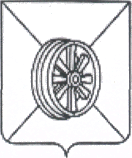 ПОСТАНОВЛЕНИЕ  АДМИНИСТРАЦИИ ГРЯЗИНСКОГО МУНИЦИПАЛЬНОГО РАЙОНА ЛИПЕЦКОЙ ОБЛАСТИПОСТАНОВЛЕНИЕ  АДМИНИСТРАЦИИ ГРЯЗИНСКОГО МУНИЦИПАЛЬНОГО РАЙОНА ЛИПЕЦКОЙ ОБЛАСТИПОСТАНОВЛЕНИЕ  АДМИНИСТРАЦИИ ГРЯЗИНСКОГО МУНИЦИПАЛЬНОГО РАЙОНА ЛИПЕЦКОЙ ОБЛАСТИПОСТАНОВЛЕНИЕ  АДМИНИСТРАЦИИ ГРЯЗИНСКОГО МУНИЦИПАЛЬНОГО РАЙОНА ЛИПЕЦКОЙ ОБЛАСТИ _______2021г.г. Грязи№ ________№п/пНаименованиеСведения заполняются участником конкурсаПолное наименование предприятия (организации):Сокращенное наименование предприятия (организации):Ф.И.О. руководителя:Учредительные документы:Свидетельство о регистрации (где, кем, когда зарегистрирован, регистрационный номер свидетельства)Организационно-правовая форма:Место нахождения участника отбораПочтовый адрес участника отбора:ТелефонАдрес электронной почты:Банковские реквизиты (наименование банка, БИК, КПП, ИНН, расчетный счет)Основной вид деятельности:№п/пНаименованиеСведения заполняются участником конкурса1.Фамилия, имя, отчество:2.Адрес проживания (прописка):3.Адрес фактического проживания:4.Телефон5.Адрес электронной почты:6.Паспортные данные (номер, серия, кем и когда выдан):7.Свидетельство о регистрации (где, кем, когда зарегистрирован, регистрационный номер свидетельства)8.Основной вид деятельности:9.Банковские реквизиты (наименование банка, БИК, КПП, ИНН, расчетный счет)1.Опыт деятельности в сфере:-торгового обслуживания- бытового обслуживания__________ лет__________ лет2.Наличие материально-технической базы (торговые помещения, объекты бытового обслуживания)__________(есть/нет)3.Наличие автотранспортных средств для доставки товаров и заказов сельскому населению – всего,в т.ч. собственныеарендованные______ед.______ед.______ед.4.Наличие договоров на оказание транспортных услуг________(есть/нет)5.Численность работников,в т.ч. имеющих высшее или специальное образование______чел.______чел.№ п/пНаименование товараКоличество наименованийПредельный размер торговой надбавки1 Хлеб из муки смешанной валки2 Батон нарезной3 Изделия булочные сдобные…Средний размер торговой надбавкиРуководитель организации (индивидуальный предприниматель)_______________________________Главный  бухгалтер______________________________№ п/пНаименование товараКоличество наименованийПредельный размер торговой надбавки1 Хлеб из муки смешанной валки2 Батон нарезной3 Масло подсолнечное фасованное4Сахар-песок5Мука пшеничная6Рис шлифованный7Крупа гречневая-ядрица8Пшено9Макароны10Вермишель11Сыр сычужный твердый12Масло сливочное13Сельдь соленая весовая14Соль15Карамель16Печенье 17Пряники18Чай черный байховый19Яблоки20Вода минеральнаяСредний размер торговой надбавкиРуководитель организации (индивидуальный предприниматель)_______________________________Главный  бухгалтер______________________________№ п/пВиды бытовых услугСрок исполнения заказов (количество дней)1Ремонт обуви2Пошив обуви3Ремонт и пошив швейных, меховых и кожаных изделий4Ремонт и вязание трикотажных изделий5Ремонт и пошив головных уборов и изделий текстильной галантереи 6Ремонт и техническое обслуживание бытовой  радиоэлектронной аппаратуры7Ремонт и техническое обслуживание бытовых машин и приборов8Ремонт и изготовление металлоизделий9Химчистка и крашение10Услуги фотоателье11Услуги парикмахерских12Ритуальные услуги13Столярные изделия 14Распиловка древесины15Чистка пухо-перовых изделийСредний период оказания бытовых услугГлаве администрации Грязинского муниципального районаРощупкину В.Т.Наименование    
населенных пунктов, 
маршрута движенияРасстояние между 
населенными   
пунктами, кмОбщая      
протяженность  
маршрута, кмПериодичность 
завоза в неделю
(раз)Маршрут № 1Маршрут № 1Маршрут № 1Маршрут № 1Маршрут № 2Маршрут № 2Маршрут № 2Маршрут № 2и т.д.и т.д.и т.д.и т.д.Наименование   
населенных пунктов
маршрута движенияРасстояние между
населенными   
пунктами, кмОбщая    
протяженность
маршрута, кмПериодичность
завоза(дни недели)Часы  
завозаМаршрут № 1Маршрут № 1Маршрут № 1Маршрут № 1Маршрут № 1Маршрут № 2Маршрут № 2Маршрут № 2Маршрут № 2Маршрут № 2и т.д.и т.д.и т.д.и т.д.и т.д.Наименование  
населенных   
пунктов маршрута
движенияРасстояние  
между    
населенными 
пунктами, кмОбщая    
протяженность
маршрута, кмДни     
обслуживанияЧастота    
обслуживания 
(кол-во раз в 
неделю, месяц)Маршрут № 1                               Маршрут № 1                               Маршрут № 1                               Маршрут № 1                               Маршрут № 1                               Маршрут № 2                               Маршрут № 2                               Маршрут № 2                               Маршрут № 2                               Маршрут № 2                               и т.д.и т.д.и т.д.и т.д.и т.д.  п/пМарка топливаКоличество приобретенного топлива (л, кг)Стоимость за , кг(руб.)Общая стоимость приобретенного топлива, (руб.)ИТОГО1. _______________________                       2. _______________________3. _______________________4. _______________________5. _______________________6.  ____________________7.  ____________________8.  ____________________9.  ____________________10. ____________________№ п/пНаименование получателя субсидииНаименование маршрутаПротяженностьмаршрута,кмКоличество поездок, предусмотренных договором за отчетныйпериодКоличество поездок, предусмотренных договором за отчетныйпериодКоличествопоездокза отчетныйпериодКоличествопоездокза отчетныйпериодПробег заотчетныйпериод, кмПробег заотчетныйпериод, кмМарка машины, на которой существля-лось обслужи-ваниеМарка автомо-бильного топливаНорма расходатопливана , лНорма расходатопливана , лСредняя стоимость1 литра автомо-бильного топлива, руб.Общая стоимость израсходованногоавтомобильного топлива, руб.Общая стоимость израсходованногоавтомобильного топлива, руб.Общая стоимость израсходованногоавтомобильного топлива, руб.№ п/пНаименование получателя субсидииНаименование маршрутаПротяженностьмаршрута,кмв зим-нее времявлетнеевремяв зим-нее времявлет-неевремяв зим-нее времявлетнее времяМарка машины, на которой существля-лось обслужи-ваниеМарка автомо-бильного топливав зим-нее времявлетнее времяСредняя стоимость1 литра автомо-бильного топлива, руб.в зим-нее времяв лет-нее времяВсего1234567891011121314151617181Маршрут  № 1  111Маршрут  № 2111…..1ИтогоГлаве администрации Грязинского муниципального районаВ.Т.Рощупкину№ п/пНаименова-ние хозяйствую-щего субъекта-получателя субсидийМаркаприобре-тенногоспециализированно-го автот-ранспортаНомер и дата договора купли продажи специали-   
зированного 
автотранс-  
порта       Реквизиты документов,подтверж-дающихприобре-тение специали-зирован-ного автотранс-портаКоличество населен-ных пунктов, обслуживаемых хозяйст-вующим субъектом посредством приобретенного специали-зированного автотранс-порта, ед.       Стои-мостьприобре-тенного специали-зирован-ного автотранс-порта,руб.Суммафинан-совыхсредствмуници-пальногорайона,руб.Необхо-димаясуммасубси-дий изобласт-ногобюджета,руб.Марка автомобиляГосударствен-ный номер автомобиля ДатаНомер путевого листаПробег автомобиляНомер маршрутаПротяжен-ность маршрута1234567№ п/пНаименование хозяйствующего субъектаМарка приобретенного специализированного автотранспорта, год выпускаНомер договора, номер и дата документа, подтверждающего оплату специализированного автотранспортаНомермаршрута по организации развозной торговли и (или) сбора и доставки заказов сельского населения при оказании бытовых услуг (кроме районного центра)Количество поездок за период с даты приобретения специализирован-ного автотранспорта по месяц, предшествующий подаче заявкиСтоимость специализи-рованного автотранспорта№ п/пНаименование хозяйствующего субъектаМарка приобретенного специализированного автотранспорта, год выпускаНомер договора, номер и дата документа, подтверждающего оплату специализированного автотранспортаНомермаршрута по организации развозной торговли и (или) сбора и доставки заказов сельского населения при оказании бытовых услуг (кроме районного центра)Количество поездок за период с даты приобретения специализирован-ного автотранспорта по месяц, предшествующий подаче заявкиСтоимость специализи-рованного автотранспорта1234567